Publicado en Ciudad de México el 22/03/2024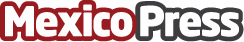 4 mitos contables que frenan el crecimiento de las mipymes, revela Alegra.comAlegra.com revela que el 65% de las mipymes en Latinoamérica carecen de conocimientos contables para crecer. Esto subraya la importancia de abordar los mitos contables que actualmente obstaculizan el desarrollo y la expansión de los negocios en el paísDatos de contacto:Celia SzymanskiTascomm5554335072Nota de prensa publicada en: https://www.mexicopress.com.mx/4-mitos-contables-que-frenan-el-crecimiento-de Categorías: Nacional Finanzas Emprendedores Software Ciudad de México http://www.mexicopress.com.mx